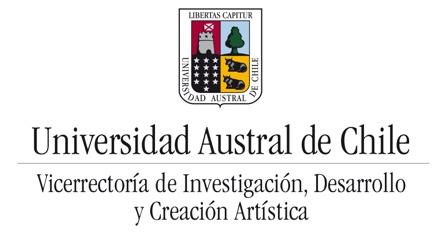 FICHA DE IDENTIFICACION DE INICIATIVASCONCURSO NODOS PARA EL DESARROLLO EN INVESTIGACIÓN DE LABORATORIOS NATURALES EN CHILE AÑO 2021Título de la PropuestaNombre del Investigador/a responsableDuración (meses)Institución BeneficiariaInstituciones AsociadasRol en la propuestaIdentificación del equipo de investigación institucionalIdentificación del equipo de investigación institucionalNombre del Investigador(a)AdscripciónIdentificación del equipo de investigación asociadosIdentificación del equipo de investigación asociadosNombre del Investigador(a)Institución AsociadaMacrocategoría a la cual postula (Según numeral 2.2 de las bases concursales) Seleccionar con una XMacrocategoría a la cual postula (Según numeral 2.2 de las bases concursales) Seleccionar con una XMacrocategoría a la cual postula (Según numeral 2.2 de las bases concursales) Seleccionar con una XMacrocategoría a la cual postula (Según numeral 2.2 de las bases concursales) Seleccionar con una XOcéanoDesiertoMontañaRegión SubantárticaCielo (contempla planetario y extraplanetario)AntárticaMencione los grupos de interés y/o sectores beneficiariosBreve justificación y descripción de la propuesta y sus objetivos  (máx. 1 página calibri 10)